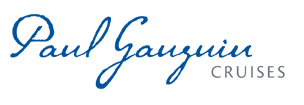 PAUL GAUGUIN CRUISES ANNOUNCES 2020 VOYAGES IN TAHITI, FRENCH POLYNESIA & THE SOUTH PACIFICWITH A RETURN TO FIJI AND BALI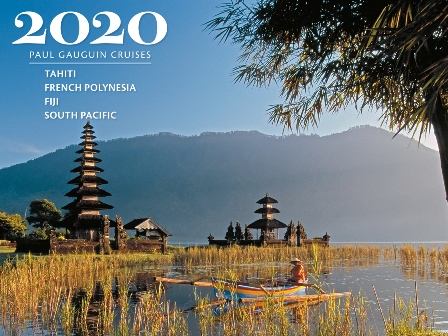 BELLEVUE, WASH. – November 27, 2018 – Paul Gauguin Cruises (www.pgcruises.com), operator of the highest-rated and longest continually sailing luxury cruise ship in the South Pacific, the m/s Paul Gauguin, is pleased to officially announce its 2020 voyages, which feature popular favorites along with an exotic 16-night Fiji to Bali itinerary, and 12- and 13-night Fiji, Tonga, Cook & Society Islands sailings. The 16-night Fiji to Bali voyage departs April 11, 2020, from Lautoka, Fiji, and after a sea day visits Espiritu Santo, Vanuatu; At Sea; Guadalcanal, Solomon Islands; At Sea; Samarai Island, Papua New Guinea; Port Moresby, Papua New Guinea; At Sea; Thursday Island, Australia; At Sea (2 days); Dili, Timor-Leste; At Sea; Komodo Island, Indonesia; and Benoa, Bali, Indonesia.  In 2020, The Gauguin will also be showcasing its most sought-after itineraries: the 7-night Tahiti & the Society Islands; the 7-night Society Islands & Tahiti Iti; the 10-night Society Islands & Tuamotus; the 11-night Cook Islands & Society Islands; and the 14-night Marquesas, Tuamotus & Society Islands.The Gauguin returns to the tropical wonderland of Fiji on two voyages that also feature Tonga, the Cook Islands, and the Society Islands. Blessed with blue skies, high mountains, lush vegetation, ivory beaches, and shimmering azure waters, Fiji is the very picture of paradise. The 13-night voyage departs Papeete, Tahiti, on March 28, 2020, and visits: Moorea, Society Islands; Taha’a (Motu Mahana), Society Islands; Bora Bora, Society Islands (overnight); At Sea; Aitutaki, Cook Islands; At Sea (2 days); Vava’u, Tonga; At Sea; Savusavu, Vanua Levu, Fiji; Suva, Viti Levu, Fiji; Beqa Island, Fiji; and Lautoka, Viti Levu, Fiji. The 12-night reverse itinerary departs June 6, 2020, and calls at the same ports except Beqa Island, Fiji.  Designed specifically to sail the pristine lagoons of these islands, The Gauguin provides an up-close, authentic experience of the South Seas and offers an elegant yet casual ambiance with luxurious accommodations, gourmet dining, trademark Polynesian hospitality, and extraordinary all-inclusive value. Guests also receive complimentary access to Paul Gauguin Cruises’ two exclusive retreats. Off the coast of Taha’a lies the islet of Motu Mahana, where guests can enjoy a day of watersports, Polynesian activities, a sumptuous barbecue feast, and cocktails from full and floating bars. In Bora Bora, guests can relax on a private, white-sand beach and enjoy refreshments, a game of volleyball, and snorkeling in crystal-clear waters.  To launch its 2020 voyages, Paul Gauguin Cruises is offering savings of 50% off standard cruise fares on all voyages, plus included airfare from Los Angeles. Past guests of Paul Gauguin Cruises enjoy additional savings of up to 15% off final cruise fares on select sailings as members of Paul Gauguin Society. For rates or more information on Paul Gauguin Cruises, please contact a Travel Professional, call 800-848-6172, or visit www.pgcruises.com.###About Paul Gauguin CruisesOwned by Pacific Beachcomber S.C., French Polynesia’s leading luxury hotel and cruise operator, Paul Gauguin Cruises operates the 5+-star cruise ship, the 332-guest m/s Paul Gauguin, providing a deluxe cruise experience tailored to the unparalleled wonders of Tahiti, French Polynesia, and the South Pacific. Paul Gauguin Cruises has been recognized by notable publications in travel and lifestyle and was voted “#1 Midsize-Ship Ocean Cruise Line” by readers in the Travel + Leisure World’s Best Awards 2018†. The line was also recognized as one of the “Top Small Cruise Lines” in the Condé Nast Traveler 2018 Readers’ Choice Awards and is honored on the publication’s 2018 “Gold List.” Paul Gauguin Cruises was also selected as “Best Small-Ship Cruise Line” in Global Traveler’s Leisure Lifestyle Awards in 2016, 2017, and 2018, and received top honors as the “#1 Cruise Line for Honeymooners” in BRIDES Magazine’s 2017 Honeymoon Awards and was listed in the publication’s “Top All-Inclusives” in the 2018 Honeymoon Awards.Media Contact:Vanessa Bloy Paul Gauguin Cruises Director of Public Relations (425) 440-6255vbloy@pgcruises.com†From Travel + Leisure Magazine, August 2018 © Time Inc. Affluent Media Group. Used under license. Travel + Leisure and Time Inc. Affluent Media Group are not affiliated with, and do not endorse products or services of, Paul Gauguin Cruises.